          STAGE FOOT/MULTISPORTS15€ LA JOURNEE OU 75€ LA SEMAINEREPAS ET GOUTER COMPRIS DEDANSNom : 							           Prénom :			                                                             Date de naissance : 			                                   Adresse : 							          Téléphone :						                      Mail :							          Observation particulières : 			                                 Jours choisis (cocher les jours choisis) :			         Lundi  09/07 □ Mardi  10/07 □ Mercredi 11/07 □		        Jeudi 12/07 □ Lundi 16/07 □	 Mardi 17/07  □Mercredi 18/07 □	Jeudi 19/07 □	vendredi 20/07 □Lundi 23/07 □ Mardi 24/07 □ Mercredi 25/07 □	Jeudi 26/07 □ Vendredi 27/07 □						                   Personnes à contacter en cas de besoin :                              Nom  Prénom :						         Portable :					         Pour tous renseignements appeler sandra perrin							          06.63.83.19.03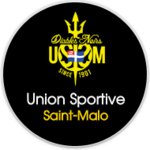 Autorisation parentaleJe soussigné Mr ou Mme………………………. Autorise mon fils, ma fille……………………………. née le …………..…………..à participer au stage de football/multi-sports organisé par le club de football de l'USSM ………… sur le complexe sportif de Marville du.......... au.....................juillet.                               de …..h  à …..h.Fait à ……………………………Le ……………………………….                                                                                            Signature du responsable légalEn cas d'accident : Nom et numéro de votre assurance :…................................................................................................................Numéro de sécurité sociale de l’enfant:…………………………………………………………………………….Groupe Sanguin :……………………………………………………………………………..Numéros de téléphone où joindre le responsable légal pendant le stage :……………………………………………………………………………..Autorisation de droit d’imageJe soussigné Mr ou Mme …………………………………(accepte // n’accepte pas)*Que mon fils, ma fille ………………………. soit photographié pendant le déroulement du stage et que cette photo puisse être utilisée pour un article de presse.Fait à ……………………………Le ……………………………….                                                                                            Signature du responsable légal…...............................................................................................................................................Autorisation parentaleen cas d'intervention chirurgicale urgenteJe soussigné(e) …............................................................................................................Représentant légal de l'enfant mineur.........................................................................- déclare autoriser les dirigeants de l'USSM à prendre, en cas de maladie ou d'accident, toutes les mesures d'urgence prescrites par le médecin, y compris l'hospitalisation.- déclare signaler les contres indications éventuelles et problèmes médicaux suivants :…..........................................................................................................................Médecin traitant :Nom : ….........................Prénom :............................n°tel :...............................                                                                                      Signature :